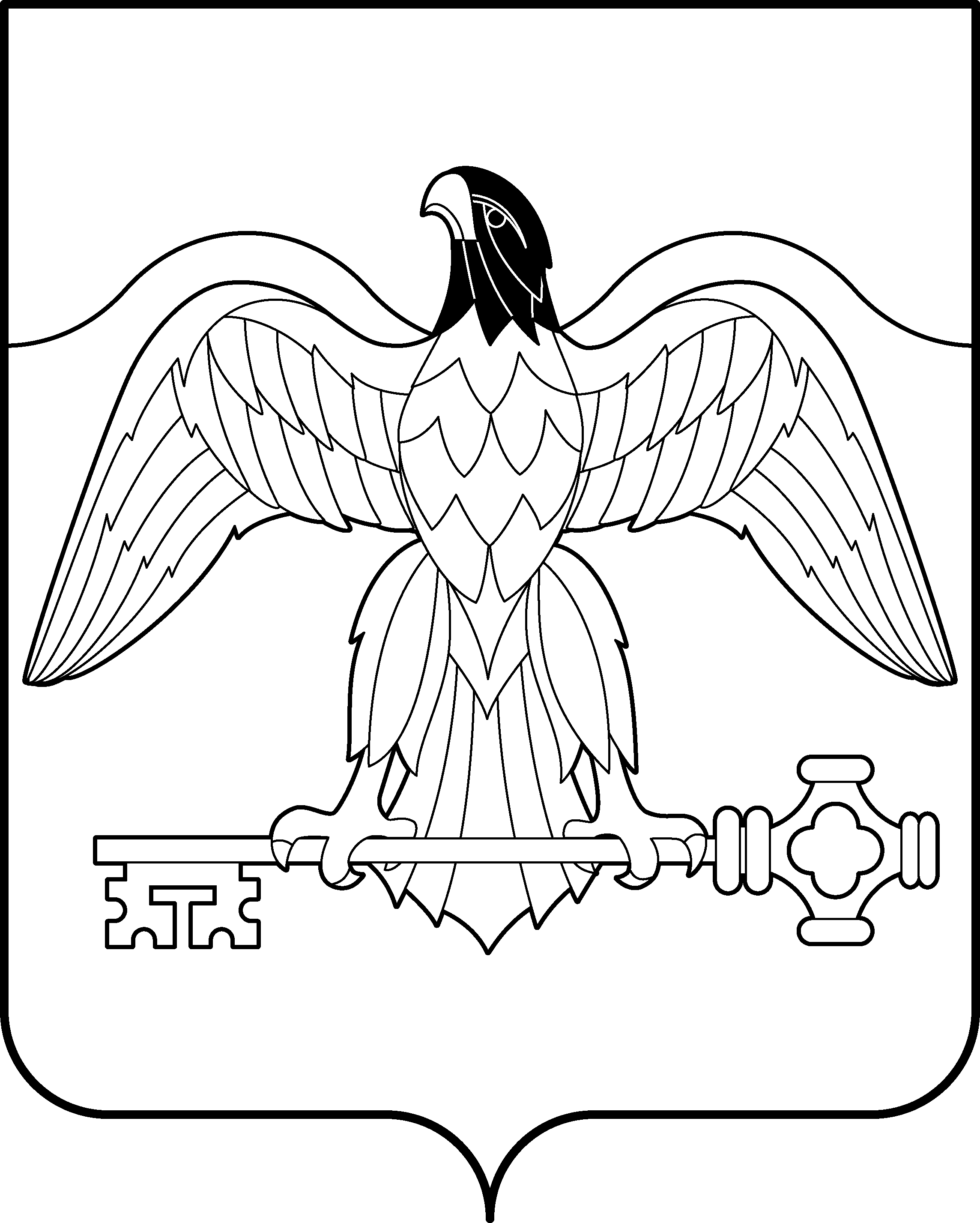 АДМИНИСТРАЦИЯ КАРАБАШСКОГО ГОРОДСКОГО ОКРУГА
ЧЕЛЯБИНСКОЙ ОБЛАСТИОГРН 1027400684618 КПП741301001 ИНН 7406001047456143, г. Карабаш Челябинской области,ул. Металлургов, 3Тел.:8 (35153) 2-49-01;факс: 8 (35153) 2-46-06e-mail: admkarabash@mail.ruот ____________2019 г.   № ______Прошу опубликовать на сайте уведомление об ограничении дорожного движения по ул. Пархоменко 12 –Южный выезд на срок с 17.00 часов местного времени 31.10.2019 до 14.00 часов местного времени 01.11.2019 г. в связи с выполнение работ по ремонту пути с заменой рельсошпальной решетки в границах железнодорожного переезда Работы будут производить ОАО «РЖД» под руководством начальника участка Дзульбекова М.А. (тел. 904-806-40-36).Заместитель главы по городскому хозяйству							 О.Н. КротковаЗарипова Земфира Шакировна8-35153-2-30-88